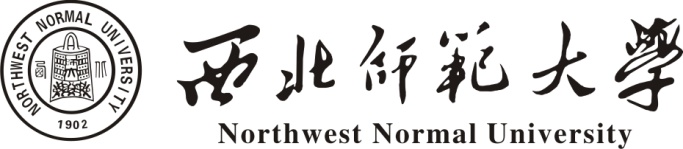 教育技术学院博士研究生选拔报考材料考生姓名：                   报考专业：                   报考导师：                   联系电话：                   电子邮箱：                   2022年4月目  录